Beskrivelse Nyx 330 lygtehoved 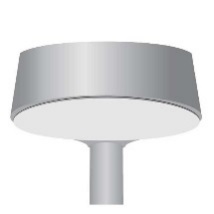 Nyx 330 med Comfort LEDLygtehoved til 3-5 meter master i tæthedsklasse IP65, beskyttelsesklasse II, vandalklasse IK10.Konisk lygtehoved i støbt aluminium, udvendigt lakeret i sort (RAL 9005), sort (Noir 900 Sablé), grafitgrå (YW355F), silvergrå (Y2370I) eller corten brown (YX355F).Med matteret afskærmning i UV-bestandigt polycarbonat, Lexan SLX.Med 5,5 m PKA-ledning 2x1 mm².Mål: L: , B/Ø: , H: Mastetop: Ø Med udskifteligt LED-modul 2x6 DA, 80 Ra, 5 steps SDCM. Operationel levetid: min 100.000 timer ved ta max 25°, L90B10Virkningsgrad: 74%Information: www.focus-lighting.dkNyx 330 med FF-DA LEDLygtehoved til 4- master i tæthedsklasse IP65, beskyttelsesklasse II, vandalklasse IK10, afskærmningsklasse G*1. Konisk lygtehoved i støbt aluminium, udvendigt lakeret i sort (RAL 9005), sort (Noir 900 Sablé), grafitgrå (YW355F), silvergrå (Y2370I) eller corten brown (YX355F).Med matteret afskærmning i UV-bestandigt polycarbonat, Lexan SLX.Med 5,5 m PKA-ledning 2x1 mm².Mål: L: , B/Ø: , H: Mastetop: Ø Med udskifteligt LED-modul med linser, High eller Low lumen, 70 eller 80 Ra, 5 steps SDCM. Operationel levetid: min 100.000 timer ved ta max 25°, L90B10Virkningsgrad: 85%Information: www.focus-lighting.dkArmaturet/producenten understøtter den cirkulære økonomi gennem:modulopbygget design, som muliggør reparation og genbrugegen serviceafdeling tilbyder service på leverede armaturer on site25 års service garanti - både gamle og nye lamper kan repareresTake Back ordning for bedst mulige genbrug af komponenter og materialer